Управление министерства юстицииРоссийской Федерации по Московской области30 июля 2019 годаЗарегистрированы изменения в уставГосударственный регистрационный номерRU 503330002019002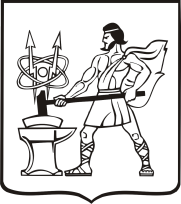 СОВЕТ ДЕПУТАТОВ ГОРОДСКОГО ОКРУГА ЭЛЕКТРОСТАЛЬМОСКОВСКОЙ ОБЛАСТИРЕШЕНИЕот 10.07.2019 № 371/59О внесении изменений и дополнений в Устав городского округа Электросталь Московской области          В соответствии со статьями 23, 35, 35.1, 44 Федерального закона от 06.10.2003          № 131-ФЗ «Об общих принципах организации местного самоуправления в Российской Федерации», статьей 18 Федерального закона от 12.06.2002 № 67-ФЗ «Об основных гарантиях избирательных прав и права на участие в референдуме граждан Российской Федерации»,  статьями 4, 65 Закона Московской области от 04. 06.2013 № 46/2013-ОЗ                             «О муниципальных выборах в Московской области»,   в связи с внесением изменений в Федеральные законы от 06.10.2003 № 131-ФЗ «Об общих принципах организации местного самоуправления в Российской Федерации», от 02.03.2007 № 25-ФЗ                     «О муниципальной службе в Российской Федерации», Закон Московской области от 24.07.2007 № 137/2007-ОЗ «О муниципальной службе в Московской области», руководствуясь Уставом городского округа Электросталь Московской области, Совет депутатов городского округа Электросталь Московской области  РЕШИЛ :         1. Внести в Устав городского округа Электросталь Московской области, принятый решением Совета депутатов города  Электросталь Московской области от 30.06.2005       № 302/48 (в редакции решений Совета депутатов городского округа Электросталь Московской области от 11.09.2006 № 173/18, от 29.06.2007 № 318/31, от 29.11.2007          № 277/38, от 28.11.2008 №393/57,  от 23.07.2009 № 460/67, от 25.11.2009 № 490/72, от 24.09.2010 № 575/88,  от 23.12.2010 № 21/5, от 25.04.2012 № 156/31,  от 25.05.2012            № 163/33, от 27.09.2012 № 195/39, от 06.05.2013 № 262/49, от 24.10.2013 № 296/58, от 30.01.2014 № 327/63, от 29.10.2014 № 387/73, от 08.07.2015  №  460/86, от  29.07.2015         № 462/87, от 27.07.2016 № 76/13, от 30.11.2016 № 118/22, от 21.06.2017 № 181/34, от 15.11.2017 № 221/38, от 19.12.2018  №  323/52 )   следующие  изменения и дополнения :          1.1. В  части 1 статьи 6 :           1.1.1. Пункт 7.2 после слова «прав» дополнить словами «коренных малочисленных народов и других»;1.1.2. Пункт 33 после слов «условий для» дополнить словами «развития сельскохозяйственного производства,»;         1.1.3.  В пункте 43 слова «государственном кадастре недвижимости» заменить словами  «кадастровой деятельности».         1.2. Пункт 15 части 1 статьи 6.1 изложить в следующей редакции :          «15) осуществление деятельности по обращению с животными без владельцев, обитающими на территории городского округа;»;1.3. Пункт 4.1 статьи 7 признать утратившим силу;         1.4. В статье 12 :          1.4.1. Часть 6.1 статьи 12 признать утратившим силу.          1.4.2. Часть 9 изложить  в следующей редакции :          «9. Официальное опубликование результатов выборов, а также данных о числе голосов избирателей, полученных каждым из списков кандидатов, осуществляется Избирательной комиссией городского округа в муниципальных периодических изданиях не позднее чем через один месяц со дня голосования.».         1.5. Часть 3 статьи 14.1 изложить в следующей редакции:         «2. Сход граждан, предусмотренный настоящей статьей, правомочен при участии в нем более половины обладающих избирательным правом жителей населенного пункта. В случае, если в населенном пункте отсутствует возможность одновременного совместного присутствия более половины обладающих избирательным правом жителей данного населенного пункта, сход граждан в соответствии с настоящим Уставом проводится поэтапно в срок, не превышающий одного месяца со дня принятия решения о проведении схода граждан. При этом лица, ранее принявшие участие в сходе граждан, на последующих этапах участия в голосовании не принимают. Решение схода граждан считается принятым, если за него проголосовало более половины участников схода граждан.».         1.6. Статью 16 изложить в следующей редакции : «Статья 16. Территориальное общественное самоуправление.1. Под территориальным общественным самоуправлением понимается самоорганизация граждан по месту их жительства на части территории городского округа, для самостоятельного и под свою ответственность осуществления собственных инициатив по вопросам местного значения.Границы территории, на которой осуществляется территориальное общественное самоуправление, устанавливаются по предложению населения, проживающего на соответствующей территории, Советом депутатов городского округа. 2. Территориальное общественное самоуправление осуществляется непосредственно населением посредством проведения собраний и конференций граждан, а также посредством создания органов территориального общественного самоуправления.3. Территориальное общественное самоуправление может осуществляться в пределах следующих территорий проживания граждан: подъезд многоквартирного жилого дома; многоквартирный жилой дом; группа жилых домов; жилой микрорайон; сельский населенный пункт, не являющийся поселением; иные территории проживания граждан.4. Органы территориального общественного самоуправления избираются на собраниях или конференциях граждан, проживающих на соответствующей территории.5. Территориальное общественное самоуправление считается учрежденным с момента регистрации устава территориального общественного самоуправления Администрацией городского округа. Порядок регистрации устава территориального общественного самоуправления определяется решением Совета депутатов городского округа.Территориальное общественное самоуправление в соответствии с его уставом может являться юридическим лицом и подлежит государственной регистрации в организационно-правовой форме некоммерческой организации.6. Собрание граждан по вопросам организации и осуществления территориального общественного самоуправления считается правомочным, если в нем принимают участие не менее одной трети жителей соответствующей территории, достигших шестнадцатилетнего возраста.Конференция граждан по вопросам организации и осуществления территориального общественного самоуправления считается правомочной, если в ней принимают участие не менее двух третей избранных на собраниях граждан делегатов, представляющих не менее одной трети жителей соответствующей территории, достигших шестнадцатилетнего возраста.7. К исключительным полномочиям собрания, конференции граждан, осуществляющих территориальное общественное самоуправление, относятся:1) установление структуры органов территориального общественного самоуправления;2) принятие устава территориального общественного самоуправления, внесение в него изменений и дополнений;3) избрание органов территориального общественного самоуправления;4) определение основных направлений деятельности территориального общественного самоуправления;5) утверждение сметы доходов и расходов территориального общественного самоуправления и отчета о ее исполнении;6) рассмотрение и утверждение отчетов о деятельности органов территориального общественного самоуправления.8. Органы территориального общественного самоуправления:1) представляют интересы населения, проживающего на соответствующей территории;2) обеспечивают исполнение решений, принятых на собраниях и конференциях граждан;3) могут осуществлять хозяйственную деятельность по благоустройству территории, иную хозяйственную деятельность, направленную на удовлетворение социально-бытовых потребностей граждан, проживающих на соответствующей территории, как за счет средств указанных граждан, так и на основании договора между органами территориального общественного самоуправления и органами местного самоуправления с использованием средств местного бюджета;4) вправе вносить в органы местного самоуправления проекты муниципальных правовых актов, подлежащие обязательному рассмотрению этими органами и должностными лицами местного самоуправления, к компетенции которых отнесено принятие указанных актов.9. В уставе территориального общественного самоуправления устанавливаются:1)  территория, на которой оно осуществляется;2) цели, задачи, формы и основные направления деятельности территориального общественного самоуправления;3) порядок формирования, прекращения полномочий, права и обязанности, срок полномочий органов территориального общественного самоуправления;4)   порядок принятия решений;5)  порядок приобретения имущества, а также порядок пользования и распоряжения указанным имуществом и финансовыми средствами;6) порядок прекращения осуществления территориального общественного самоуправления.10. Дополнительные требования к уставу территориального общественного самоуправления органами местного самоуправления устанавливаться не могут.11. Порядок организации и осуществления территориального общественного самоуправления, условия и порядок выделения необходимых средств из местного бюджета определяются решением Совета депутатов городского округа.».         1.7. Часть 1 статьи 22 Устава изложить в следующей редакции :                            «1. Совет депутатов городского округа является представительным органом местного   самоуправления городского округа,  состоит из 25 депутатов, избираемых на муниципальных выборах на основе всеобщего, равного и прямого избирательного права при тайном голосовании. Срок полномочий Совета депутатов городского округа составляет пять лет.          Депутаты Совета депутатов городского округа избираются по единому избирательному округу, включающему в себя всю территорию муниципального образования, пропорционально числу голосов избирателей, поданных за списки кандидатов в депутаты, выдвинутые политическими партиями (их региональными отделениями или иными структурными подразделениями).          Определение результатов выборов депутатов Совета депутатов городского округа,  распределение депутатских мандатов, замещение депутатского мандата в случае досрочного выбытия депутата, избранного в результате распределения депутатских мандатов между списками кандидатов, осуществляется в порядке, установленном Законом Московской области «О муниципальных выборах».          Депутаты Совета депутатов городского округа, избранные в составе списков кандидатов, выдвинутых политическими партиями, их региональными отделениями или иными структурными подразделениями, входят в депутатские объединения (фракции) в соответствии с Федеральным законом «Об общих принципах организации местного самоуправления в Российской Федерации».          Фракция включает в себя всех депутатов (депутата), избранных (избранного) в составе соответствующего списка кандидатов.          Порядок деятельности фракций устанавливается законом Московской области и регламентом Совета депутатов городского округа.».                                                                                                                    1.8. Статью 36 дополнить частью 6.1 следующего содержания :          «6.1. Гражданин не может быть назначен на должности председателя, заместителя председателя и аудитора контрольно-счетного органа городского округа, а муниципальный служащий не может замещать должности председателя, заместителя председателя и аудитора контрольно-счетного органа городского округа в случае близкого родства или свойства (родители, супруги, дети, братья, сестры, а также братья, сестры, родители, дети супругов и супруги детей) с председателем Совета депутатов городского округа, Главой городского округа, руководителями судебных и правоохранительных органов, расположенных на территории городского округа.».         1.9. Дополнить статьей 37.2  следующего содержания :            «37.2. Порядок и сроки применения взысканий за несоблюдение муниципальным служащим ограничений и запретов, требований о предотвращении или об урегулировании конфликта интересов и неисполнение обязанностей, установленных в целях противодействия коррупции1. Взыскания за несоблюдение муниципальным служащим ограничений и запретов, требований о предотвращении или об урегулировании конфликта интересов и неисполнение обязанностей, установленных в целях противодействия коррупции, предусмотренные статьями 14.1, 15 и 27 Федерального закона «О муниципальной службе в Российской Федерации», применяются представителем нанимателя (работодателем) в порядке, установленном указанным Федеральным законом, Законом Московской области «О муниципальной службе в Московской области» и муниципальными нормативными правовыми актами.2. Взыскания, указанные в части 1 настоящей статьи, применяются не позднее шести месяцев со дня поступления информации о совершении муниципальным служащим коррупционного правонарушения и не позднее трех лет со дня его совершения.3. Копия акта о применении к муниципальному служащему взыскания за несоблюдение ограничений и запретов, требований о предотвращении или об урегулировании конфликта интересов и неисполнение обязанностей, установленных в целях противодействия коррупции, с указанием коррупционного правонарушения, оснований применения взыскания или копия акта об отказе в применении к муниципальному служащему такого взыскания с указанием мотивов вручается муниципальному служащему под расписку в течение пяти дней со дня издания соответствующего акта.».         2. Направить настоящее решение в Управление Министерства юстиции Российской Федерации по Московской области  для проверки соответствия Устава городского округа Электросталь Московской области Конституции Российской Федерации, федеральным законам, уставу и законам Московской области, проведения антикоррупционной экспертизы и осуществления государственной регистрации изменений и дополнений в Устав городского округа Электросталь Московской области.         3. После государственной регистрации изменений и дополнений, внесенных в Устав городского округа Электросталь Московской области, опубликовать настоящее решение в газете «Официальный вестник», и разместить его на официальном сайте городского округа Электросталь Московской области в информационно-телекоммуникационной сети «Интернет»  по адресу:  www. electrostal.ru.         4. Источником финансирования  опубликования настоящего решения принять денежные средства бюджета городского округа по подразделу  0113 «Другие общегосударственные вопросы» раздела 0100 «Общегосударственные вопросы».5.  Установить, что настоящее решение вступает в силу после его государственной регистрации в Управлении Министерства юстиции Российской Федерации по Московской области  после его официального опубликования.  Пункты 1.4 и 1.7  применяются при проведении выборов Совета депутатов городского округа, назначенных после вступления в силу настоящего решения.Глава городского округа                                                                                         В.Я. ПекаревПредседатель Совета депутатовгородского округа								             В.А. Кузьмин